Fisa de evaluare clasa a XII-a (Reteaua hidrografica din Romania)Identificati corect raurile 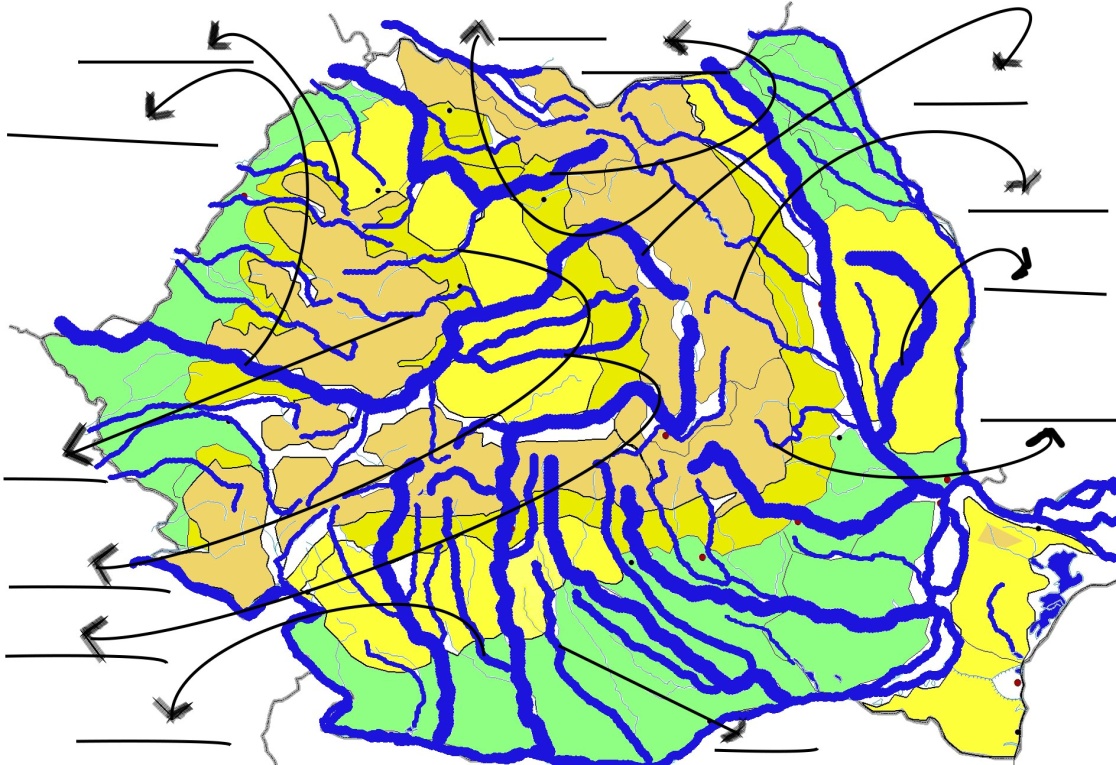 Timp efectiv de lucru 10 minute